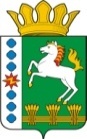 КОНТРОЛЬНО-СЧЕТНЫЙ ОРГАН ШАРЫПОВСКОГО МУНИЦИПАЛЬНОГО ОКРУГАКрасноярского краяЗаключениена проект постановления администрации Шарыповского муниципального округа «О внесении изменений в постановление администрации Шарыповского муниципального округа от 26.08.2021 № 636-п «Об утверждении  муниципальной программы Шарыповского муниципального округа «Управление муниципальными финансами» 08 ноября 2023 год 									№ 46Настоящее экспертное заключение подготовлено Контрольно – счетным органом Шарыповского муниципального округа Красноярского края на основании ст. 157 Бюджетного  кодекса Российской Федерации, ст. 9 Федерального закона от 07.02.2011 № 6-ФЗ «Об общих принципах организации и деятельности контрольно – счетных органов субъектов Российской Федерации и муниципальных образований», ст. 15 Решения Шарыповского окружного Совета депутатов от 29.09.2021 № 17-136р «Об утверждении Положения о Контрольно – счетном органе Шарыповского муниципального округа Красноярского края», в соответствии со стандартом организации деятельности Контрольно – счетного органа Шарыповского муниципального округа Красноярского края СОД 2 «Организация, проведение и оформление результатов финансово – экономической экспертизы проектов Решений Шарыповского окружного Совета депутатов и нормативно – правовых актов по бюджетно – финансовым вопросам и вопросам использования муниципального имущества и проектов муниципальных программ» утвержденного приказом Контрольно – счетного органа Шарыповского муниципального округа Красноярского края от 25.01.2021 № 03 и приказом Контрольно – счетного органа Шарыповского муниципального округа Красноярского края от 31.10.2023 № 20  о проведении финансово – экономической экспертизы проектов муниципальных программ Шарыповского муниципального округа Краснояского края при планировании бюджета округа на очередной финансовый 2024 год и плановый период 2025 и 2026 годы.Представленный на экспертизу проект постановления администрации Шарыповского муниципального округа «О внесении изменений в постановление администрации Шарыповского муниципального округа от 26.08.2021 № 636-п «Об утверждении  муниципальной программы Шарыповского муниципального округа «Управление муниципальными финансами» направлен в Контрольно – счетный орган Шарыповского муниципального округа Красноярского края 07 ноября 2023 года. Разработчиком данного проекта Программы является Финансово – экономическое управление администрации  Шарыповского муниципального округа.Основанием для разработки муниципальной программы является:- статья 179 Бюджетного кодекса Российской Федерации;постановление администрации Шарыповского муниципального округа от 13.04.2021 № 288-п «Об утверждении Порядка принятия решений о разработке муниципальных программ Шарыповского муниципального округа, их формирования и реализации» (в ред. от 22.07.2022, от 04.04.2023);- распоряжение администрации Шарыповского муниципального округа от 21.07.2021 № 374-р «Об утверждении перечня муниципальных программ Шарыповского муниципального округа» (в ред. от 03.08.2022, от 23.08.2023 № 398-р).Исполнитель муниципальной программы Финансово – экономическое управление администрации  Шарыповского муниципального округа.Соисполнитель муниципальной программы администрация Шарыповского муниципального округа.Муниципальная программа Шарыповского муниципального округа «Управление муниципальными финансами»  излагается в новой редакции.Подпрограммы:Организация и ведение бухгалтерского, бюджетного и налогового учетов и формирование отчетности централизованной бухгалтерией.Обеспечение реализации муниципальной программы.Целью муниципальной программы является повышение качества и прозрачности управления муниципальными финансами, бухгалтерского учета и бюджетной отчетности.Задачами муниципальной программы является:Повышение качества ведения бухгалтерского, бюджетного и налогового учетов, своевременное составление требуемой отчетности и предоставление её в порядке и сроки, установленные действующим законодательством.Создание условий для эффективного, ответственного и прозрачного управления финансовыми ресурсами в рамках выполнения установленных функций и полномочий, а также повышения эффективности расходов бюджета округа. Мероприятие проведено 08 ноября 2023 года.В ходе подготовки заключения Контрольно – счетным органом Шарыповского муниципального округа Красноярского края были проанализированы следующие материалы:- проект постановления администрации Шарыповского муниципального округа «О внесении изменений в постановление администрации Шарыповского муниципального округа от 26.08.2021 № 636-п «Об утверждении  муниципальной программы Шарыповского муниципального округа «Управление муниципальными финансами»;- проект паспорта муниципальной программы «Управление муниципальными финансами».Общий объем бюджетных ассигнований на реализацию муниципальной программы за счет средств бюджета округа составляет в сумме 123 966 730,00 руб., в том числе:                           (руб.)Эффективное, ответственное и прозрачное управление муниципальными финансами является базовым условием для повышения уровня и качества жизни населения, устойчивого экономического роста, развития социальной сферы и достижения других стратегических целей социально-экономического развития Шарыповского муниципального округа.За последние годы в муниципальном образовании проделана значительная работа по совершенствованию бюджетного процесса, повышению эффективности бюджетных расходов, внедрению новых технологий при формировании и исполнении бюджета.Существуют ряд проблемных моментов, снижающих эффективность бюджетного процесса и в целом муниципального управления финансами, которые требуют первоочередного решения:- ограниченность доходов бюджета округа, которая приводит к невозможности полного обеспечения финансирования всех получателей бюджетных средств;- недостаточно высокий уровень организации муниципального финансового контроля;- несоответствие современным требованиям уровня профессиональной подготовки работников органов местного самоуправления.            На осуществление муниципальной программы влияет множество экономических и социальных факторов, в связи с чем, имеются следующие риски, способные негативно повлиять на ход её реализации:основной риск для муниципальной программы – изменение федерального и краевого законодательства. В первую очередь данный риск влияет на формирование межбюджетных отношений между Красноярским краем и округом. Перераспределение расходных полномочий между краевым и местными бюджетами влечет за собой необходимость пересмотра распределения налоговых доходов, что не способствует построению стабильной и эффективной системы межбюджетных отношений;замедление темпов экономического развития. В данной ситуации возможно снижение поступлений налоговых и неналоговых доходов в бюджет округа и, как следствие, отсутствие возможности увеличения расходов бюджета округа, в связи с чем, заданные показатели результативности могут быть невыполненными.            Мерами по минимизации данных видов рисков служит проводимая в округе планомерная работа по обеспечению долгосрочной сбалансированности бюджета в рамках плана мероприятий по росту доходов, оптимизации расходов и совершенствованию долговой политики Шарыповского муниципального округа, который ежегодно утверждается Распоряжением администрации округа.             При реализации муниципальной программы к 2030 году планируется обеспечить достижение следующих результатов, способствующих достижению задач муниципальной программы:            отсутствие выявленных нарушений в области бухгалтерского,  налогового, бюджетного учетов;            доля расходов бюджета округа, формируемых в рамках муниципальных программ, – не менее 95%;             своевременное составление проекта бюджета округа и отчета об исполнении бюджета округа;             поддержание рейтинга Шарыповского муниципального округа по качеству управления муниципальными финансами на уровне не ниже II степени качества;            повышение качества финансового менеджмента главных администраторов бюджетных средств.   На реализацию подпрограммы 1 «Организация и ведение бухгалтерского, бюджетного и налогового учетов и формирование отчетности централизованной бухгалтерией» объем бюджетных ассигнований за счет средств бюджета округа составляет в сумме 69 485 130,00 руб., в том числе:					(руб.)Бюджетные ассигнования будут направлены на повышение качества ведения бухгалтерского и бюджетного учета, своевременное составление требуемой отчетности и предоставление ее в порядке и сроки, установленные действующим законодательством.Для достижения поставленной цели необходимо решить задачу по обеспечению качественной организации ведения бухгалтерского учета, составления, предоставления бухгалтерской отчетности в налоговые органы, внебюджетные органы, органы статистики, главным распорядителям, финансовому органу, взаимосвязанного их отражения в бухгалтерских регистрах.При реализации подпрограммы будут достигнуты следующие показатели:На реализацию подпрограммы 2 «Обеспечение реализации муниципальной программы» предусмотрены бюджетные ассигнования за счет средств бюджета округа в сумме 54 481 600,00 руб., в том числе:					(руб.)Бюджетные ассигнования будут направлены на создание условий для эффективного, ответственного и прозрачного управления финансовыми ресурсами в рамках выполнения установленных функций и полномочий, а также повышения эффективности расходов бюджета округа.Для  достижения поставленной цели необходимо решить задачу по повышению качества планирования и управления муниципальными финансами, развитию программно-целевых принципов формирования бюджета, а также содействию совершенствованию кадрового потенциала Финансово-экономического управления администрации Шарыповского муниципального округа.В Шарыповском муниципальном округе утверждено 12 муниципальных программ, охватывающие основные сферы деятельности органов администрации округа 10 утвержденных муниципальных программ подлежат реализации с 2021 года, 2 утвержденные муниципальные программы подлежат реализации с 2023 года. В 2024 году доля расходов бюджета округа, формируемых в рамках муниципальных программ Шарыповского муниципального округа составит 93% и сохранит свой показатель до 2026 года. С 2019 года внедрен новый инструмент программно-целевого планирования – национальные проекты, достижение целей которых осуществляется путем реализации мероприятий федеральных и региональных проектов, предусмотренных в муниципальных программах округа.Ключевыми направлениями в области повышения эффективности бюджетных расходов в Шарыповском муниципальном округе является:         - обеспечение оптимального объема расходов на муниципальное управление при формировании прогноза расходов бюджета Шарыповского муниципального округа на содержание органов местного самоуправления на очередной финансовый год и плановый период;         - проведение мониторинга качества финансового менеджмента главных администраторов бюджетных средств;         - обеспечение исполнения бюджета округа;        - эффективное управление муниципальным долгом Шарыповского муниципального округа;        - организация и координация работы по размещению муниципальными учреждениями информации на официальном сайте в сети Интернет (www.bus.gov.ru);       - повышение кадрового потенциала сотрудников путем направления их на профессиональную переподготовку, повышение квалификации, семинары, тренинги и другие обучающие мероприятия;      - автоматизация процесса планирования и исполнения бюджета округа;      - наполнение и поддержание в актуальном состоянии раздела «Бюджет для граждан» на официальном сайте Шарыповского муниципального округа;     - проведение публичной независимой экспертизы принимаемых решений в сфере финансов;     - в рамках цифровизации экономики Российской Федерации в округе ведется работа по наполнению государственной интегрированной информационной системы управления финансами «Электронный бюджет»;     - организация и проведение оценки налоговых расходов.         При реализации подпрограммы будут достигнуты следующие показатели:При проверке правильности планирования и составления муниципальной программы нарушений не установлено.На основании выше изложенного Контрольно – счетный орган Шарыповского муниципального округа Красноярского края предлагает администрации Шарыповского муниципального округа принять проект постановления администрации Шарыповского муниципального округа «О внесении изменений в постановление администрации Шарыповского муниципального округа от 26.08.2021 № 636-п «Об утверждении  муниципальной программы Шарыповского муниципального округа «Управление муниципальными финансами».Председатель КСО Шарыповского муниципального округа      					Г.В. Савчуккраевой бюджетБюджет округаитого2024 год0,0041 336 910,0041 336 910,002025 год0,0041 314 910,0041 314 910,002026 год0,0041 314 910,0041 314 910,00итого0,00123 966 730,00123 966 730,00Бюджет округаитого2024 год23 161 710,0023 161 710,002025 год23 161 710,0023 161 710,002026 год23 161 710,0023 161 710,00итого69 485 130,0069 485 130,00ПоказателиЕд. изм.2023 год2024 год2025 год2026Своевременность  предоставления отчетностиКол-во дней отклонения0000Соотношение количества проверок, в ходе которых выявлены нарушения  в области бухгалтерского, налогового, бюджетного учетов по вине учреждения и по результатам которых применены штрафные санкции в обслуживаемых учреждениях к общему количеству проверок%Не более 5,0Не более 5,0Не более5,0Не более5,0Бюджет округаитого2024 год18 175 200,0018 175 200,002025 год18 153 200,0018 153 200,002026 год18 153 200,0018 153 200,00итого54 481 600,0054 481 600,00ПоказателиЕд.изм.2023  год2024 год2025  год2026 годДоля расходов бюджета округа, формируемых в рамках муниципальных программ Шарыповского муниципального округа%не менее 93,00не менее 93,00не менее 93,00не менее 93,00Обеспечение исполнения расходных обязательств округа (без учета средств за счет  безвозмездных поступлений)%не менее 96,00не менее 96,00не менее 96,00не менее 97,00Поддержание среднего значения оценок главного распорядителя по показателям качества финансового менеджмента баллыне менее3,00не менее3,00не менее3,00не менее3,00Доля главных распорядителей бюджетных средств Шарыповского муниципального округа, обеспеченных возможностью работы в информационных системах планирования и исполнения бюджета %100,00100,00100,00100,00Доля полученных заключений Экспертной комиссии, осуществляющей проведение публичной независимой экспертизы решений Шарыповского окружного Совета депутатов в области бюджетной и налоговой политики%Не менее 100,00Не менее 100,00Не менее 100,00Не менее 100,00Актуализация рубрики «Бюджет для граждан» на официальном сайте Шарыповского муниципального округаединиц1,001,001,001,00